DELETE THE FIRST TWO INSTRUCTION PAGES AFTER UPDATING YOUR SYLLABUSHow to Use This Template to Update Your SyllabusThis template has been reviewed and approved by the Academic Senate, Office of Undergraduate Education and College of Graduate Studies in December 2019.  Text highlighted in yellow is the latest update. Information in ITALICIZED TEXT and HIGHLIGHTED IN GREY IS FOR YOUR REFERENCE only. YOU CAN REMOVE OR REPLACE IT WITH YOUR OWN WORDING, AS APPROPRIATE. You can use any font or font size you like, and add or rearrange the content to meet your needs. PLEASE MAKE SURE ANY NEW IMPORTANT CONTENT PARAGRAPHS YOU HAVE ADDED ARE INCLUDED IN YOUR DOCUMENT STRUCTURE.Please remove the first two instruction pages, the grey and yellow highlights, and any irrelevant or “Optional” information on the final version of your syllabus. Note that some sections of the syllabus are required and are marked as such, please remove the word “Required” in the final draft of your syllabus. Modify the footer information if you plan to include it.  Key Components in a SyllabusThe University Course Syllabi Policy S16-9 at http://www.sjsu.edu/senate/docs/S16-9.pdf, dated April 5, 2016, has identified the following key components that you must include in all courses: Course InformationBasic information such as, San José State University, course title, number, and section, days and times taught, location of class, semester and year course is being taught, Professor’s contact information Office hours, days and locationCourse or section information such as, course description from the University catalog augmented by section-specific description, prerequisites, required and recommended texts, readers, or other reading materials, any other necessary equipment/materials/feesStudent Learning Outcomes for the course, and if applicable, for General Education (GE), American Institutions (AI), and Graduation Writing Assessment Requirement (GWAR) courses Information may be found in Guidelines for GE, AI, GWAR (http://www.sjsu.edu/senate/docs/2014geguidelines.pdf per University Policy S14-5, at http://www.sjsu.edu/senate/docs/S14-5.pdf) effective Fall 2014Course requirements, e.g. papers, projects, exams, quizzes, homework, assignments, laboratory work, fieldwork, participations, etc. Tentative course calendar including assignment due dates, exam dates and date of final examGrading information University, College, or Department Policy information Per University Policy S16-9, faculty are no longer required to include university level policy information in the syllabus, instead, provide “a link in accessible format regarding such topics as academic integrity, accommodations, and services available to all students (e.g. learning assistance, counseling, and other resources).” This link of Syllabus Information page (http://www.sjsu.edu/gup/syllabusinfo) is hosted by the Office of Undergraduate Education. Please make sure to review university policy and available services information with your students.Guidelines for Accessible DocumentsThe University Policy S16-9, Course Syllabi (http://www.sjsu.edu/senate/docs/S16-9.pdf) requires faculty to follow accessibility guidelines (http://www.sjsu.edu/cfd/teaching-learning/accessibility/accessible-guidelines/) to create all instructional materials, including course syllabi. See page 4 of the policy. Please make sure to follow the guidelines or perform the L.I.S.T. check below.Links: Add a text label or meaningful description for any of your web references, hyperlink the website text description and include the URL address. Please note hyperlinked text description is required while URL address is optional. Example: Late Drop Policy is available at http://www.sjsu.edu/aars/policies/latedrops/policy/. Images: Provide meaningful alternative text description to explain the key message in any of your non-text graphics, charts, images, photos, text boxes, or objects. Screen readers does not read graphics and will skip any images or graphics.Structure: Include structure by using heading style feature in Word or using built-in layout except the blank layout in PowerPoint. See two screenshots below from Word and PowerPoint.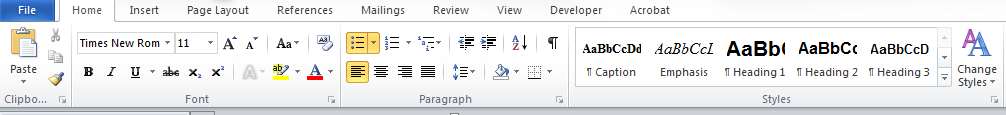 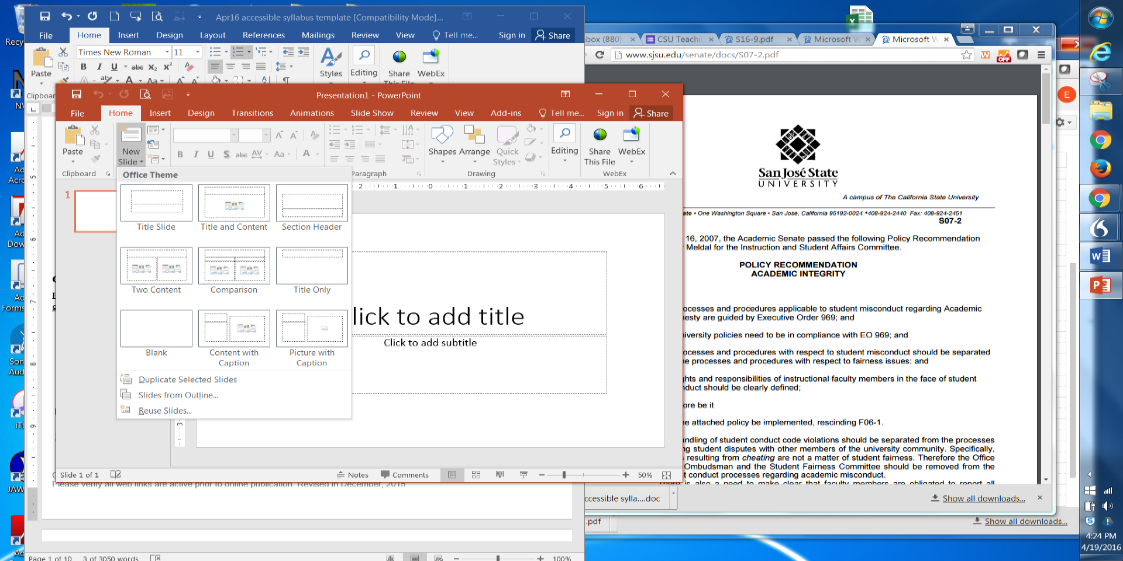 Table: Note the logical reading order of the screen reader is to read information from left to right and from top to bottom, one line at a time.  If you use the “Table” function to organize your information, do not nest tables within a table and make sure to repeat header row information on top of each page if your table extends more than one page.There are two methods to use this template to create your accessible syllabus.Copy and Paste MethodYou can transfer text from your existing syllabus to this template with the Copy and Paste functions in Word.Save this template on your desktop.  Open both your existing syllabus and this template in Word.Copy the text from your existing syllabus.Highlight the corresponding text or location on this template that you want to replace and paste your copied text over the highlighted text on this template.After the paste function is complete, a Paste icon will appear next to the copied text.  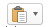 Click this Paste icon and choose the middle icon, “Match Destination Formatting” option.  The Style and Formatting of your pasted text will now match with the existing font format of this template. (The icons are in Word 2019 version)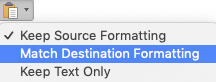 Direct Input MethodSave this template on your desktop.Enter your text directly on the template in each appropriate section. Delete or remove any irrelevant or optional section(s).Modify or remove footer information as appropriate.NOTE:  PLEASE REMOVE ANY ITALICIZED TEXTS OR THOSE HIGHLIGHTED IN GREY AND REPLACE THEM WITH YOUR OWN APPROPRIATE WORDING. If you have any questions using this template, email cfd@sjsu.edu at Center for Faculty Development or call (408) 924-2600 at San José State University.San José State UniversitySchool/Department
Course Number, Title, Section, Semester, YearCourse and Contact Information (Required - Delete the word “Required” in final draft)Course Description (Required - Delete the word “Required” in final draft)Insert course description from the University catalog (http://info.sjsu.edu/web-dbgen/splash/catalog.html) augmented by section-specific description.Course Format Technology Intensive, Hybrid, and Online Courses (Required if applicable)Indicate whether this course adopts an online, hybrid, or flipped classroom delivery format. Specify any Internet connectivity or technology requirements, such as computer, special hardware devices or software apps that students must have to participate in the classroom activities and/or submit assignments. See University Policy F13-2 at http://www.sjsu.edu/senate/docs/F13-2.pdf for more details. Service Learning (SL) Courses or Credit Bearing Internships (Suggested, if applicable, but not mandatory)If this course is a service learning course or internship, students must complete a CSU-SJSU Learning Plan & Participation Guide; participate only with an SJSU approved partner organization; and enter all required SL or Internship information in the SJS4 (http://www.sjsu.edu/ccll/sjs4/) database. More details are available from links below.Definition of Service Learning: Visit University Policy S02-3 (http://www.sjsu.edu/senate/docs/S02-3.pdf) for definition or more information on service learning.University Policy S16-14 on Internships, Service Learning, and Off-Campus Learning Experiences: http://www.sjsu.edu/senate/docs/S16-14.pdfFaculty Web Page and MYSJSU Messaging (Delete if not applicable)Course materials such as syllabus, handouts, notes, assignment instructions, etc. can be found on my faculty web page at http://www.sjsu.edu/people/firstname.lastname and/or on Canvas Learning Management System course login website at http://sjsu.instructure.com. You are responsible for regularly checking with the messaging system through MySJSU on Spartan App Portal http://one.sjsu.edu (or other communication system as indicated by the instructor) to learn of any updates. For help with using Canvas see Canvas Student Resources page (http://www.sjsu.edu/ecampus/teaching-tools/canvas/student_resources)Program Information (Delete if not applicable)Insert any program or department information here as appropriate.Course Goals (Delete if not applicable)Insert course goals, as appropriate.GE Learning Outcomes (GELO) (Delete if not applicable)If applicable, list your General Education learning outcomes here and specify which class activities/assignments/experiences are linked to GE learning outcomes.Upon successful completion of this GE course, students will be able to: Insert learning outcome 1, satisfied by activity/assignment/experience XYZInsert learning outcome 2, etc.Course Learning Outcomes (CLO) (Required - Delete the word “Required” in final draft)Insert and list your non-General Education course learning outcomes here. Describe the outcome in terms of specific and measurable actions, capabilities or skills students will be able to perform through course activities/experience at the end of your course.  Below are a few resources in writing learning outcomes.How to write learning outcomesUsing Bloom’s Taxonomy to Write Effective Learning ObjectivesRevised Bloom’s Taxonomy Action VerbsUpon successful completion of this course, students will be able to:Insert learning outcome 1Insert learning outcome 2, etc.Required Texts/Readings (Required - Delete the word “Required” in final draft)TextbookInsert your complete textbook citation here. Include ISBN and information about where students can buy or access the text. Include if applicable.Other ReadingsInsert the list of any additional readings here and specify where they can be found. Include if applicable.Other technology requirements / equipment / material Include if applicable.Library Liaison (Delete if not applicable)Insert the name, email address, and other relevant information concerning your library liaison.Course Requirements and Assignments (Required - Delete the word “Required” in final draft)Insert descriptions of course requirements and assignments here. Explain how course requirements, reading materials, learning activities, and assignments contribute to or are aligned with course learning outcomes. Include information about general expectations, roles and responsibilities of the students, due dates and assignment weights. Review the following policies and resources with your students:University Syllabus Policy S16-9 at http://www.sjsu.edu/senate/docs/S16-9.pdf.Office of Undergraduate Education’s  Syllabus Information web page at http://www.sjsu.edu/gup/syllabusinfo/University Policy S16-9, Course Syllabi (http://www.sjsu.edu/senate/docs/S16-9.pdf) requires the following language to be included in the syllabus:“Success in this course is based on the expectation that students will spend, for each unit of credit, a minimum of 45 hours over the length of the course (normally three hours per unit per week) for instruction, preparation/studying, or course related activities, including but not limited to internships, labs, and clinical practica. Other course structures will have equivalent workload expectations as described in the syllabus.”Final Examination or EvaluationInsert descriptions of your final examination or evaluation information here. More details can be found in University policy S17-1 (http://www.sjsu.edu/senate/docs/S17-1.pdf) which states that “Faculty members are required to have a culminating activity for their courses, which can include a final examination, a final research paper or project, a final creative work or performance, a final portfolio of work, or other appropriate assignment.”Grading Information (Required - Delete the word “Required” in final draft)Specify your grading policy here. Provide rubrics and explain how grades are assessed and assigned. Allow multiple opportunities to give feedback on student learning. Use rubrics or examples to explain and show students how they can assess themselves or check their own learning.  More guidelines on grading information and class attendance can be found from the following university policies:University Syllabus Policy S16-9 (http://www.sjsu.edu/senate/docs/S16-9.pdf)University Attendance and Participation Policy F15-12 (http://www.sjsu.edu/senate/docs/F15-12.pdf)University Grading System Policy F18-5 (http://www.sjsu.edu/senate/docs/F18-5.pdf)Determination of GradesA statement of how grades will be determined for the course, including +/- grades if they are used. Extra credit options, if available. List of the percentage weight assigned to various class assignments. Any policies regarding late or missed work.Below are a few samples of accessible grading scale in table and non-table format.  You can use either one or create your own grading scale as long as it is accessible with logical reading order. Different screen readers may read texts differently. The “+/-“ may not be read out loud.  It is always a good practice to spell them out and spell out any abbreviations or make a reference of your abbreviation when used for the first time. A plus = 1000 to 970 pointsA = 969 to 940 pointsA minus = 939 to 900 pointsB plus = 899 to 870 pointsB = 869 to 840 pointsB minus = 839 to 800 pointsC plus = 799 to 770 pointsC = 769 to 740 pointsC minus = 739 to 700 pointsD plus = 699 to 670 pointsD = 669 to 512 pointsD minus = 639 to 600 pointsF = 599 points or lowerGrading Information for GE/100W (Delete if not applicable)For Basic Skills (A1, A2, A3, B4) include the following statement:“This course must be passed with a C- or better as a CSU graduation requirement.”For 100W (Area Z) courses, include the following statement:“This course must be passed with a C or better as an SJSU graduation requirement.”  For upper division GE courses (R, S, V) include the following paragraph:“Passage of the Writing Skills Test (WST) or ENGL/LLD 100A with a C or better (C‐ not accepted), and completion of Core General Education are prerequisite to all SJSU Studies courses. Completion of, or co‐registration in, 100W is strongly recommended. A minimum aggregate GPA of 2.0 in GE Areas R, S, & V shall be required of all students.” Classroom Protocol (Delete if not applicable)Insert here your expectations for participation, attendance, arrival times, behavior, safety, cell phone use, etc..University Policies (Required - Delete the word “Required” in final draft)Per University Policy S16-9 (http://www.sjsu.edu/senate/docs/S16-9.pdf), relevant university policy concerning all courses, such as student responsibilities, academic integrity, accommodations, dropping and adding, consent for recording of class, etc. and available student services (e.g. learning assistance, counseling, and other resources) are listed on Syllabus Information web page (http://www.sjsu.edu/gup/syllabusinfo), which is hosted by the Office of Undergraduate Education. Make sure to visit this page to review and be aware of these university policies and resources.If applicable, include links to your department and college-level rules, requirements and services.Additional Information (Delete if not applicable)Insert any additional course information such as, field trip, writing policy, APA format, writing requirement, etc. as appropriate.Course Number / Title, Semester, Course ScheduleList the agenda for the semester including when and where the final exam will be held. Indicate the schedule is subject to change with fair notice and how the notice will be made available. Course Schedule (Required - Delete the word “Required” in final draft)Instructor(s):(Your name)Office Location:(Building and room number)Telephone:(area code) (telephone number)Email:(Your email address)Office Hours:(Days and time) [See University Policy S12-1 at http://www.sjsu.edu/senate/docs/S12-1.pdf for faculty office hours guidelines]Class Days/Time:(Days and time)Classroom:(Building and room number, or your online course web address)Prerequisites:(Delete this row if not applicable)GE/SJSU Studies Category:(Delete this row if not applicable)Grade PointsPercentageA plus960 to 100096 to 100%A930 to 95993 to 95%A minus900 to 92990 to 92%B plus860 to 89986 to 89 %B830 to 85983 to 85%B minus800 to 82980 to 82%C plus760 to 79976 to 79%C730 to 75973 to 75%C minus700 to 72970 to 72%D plus660 to 69966 to 69%D630 to 65963 to 65%D minus600 to 62960 to 62%Week/Lesson/Module(Delete if not applicable)DateTopics, Readings, Assignments, Deadlines (If appropriate, add extra column(s) to meet your needs.)Learning Outcomes(Delete if not applicable)11223344556677889910101111121213131414151516Final ExamVenue and Time 